Уважаемый Александр Петрович!    Избирательная комиссия Ленинградской области приняла Постановление от 27 марта 2019 года № 40/306 «О приеме предложений для дополнительного зачисления в резерв составов участковых комиссий избирательных участков Ломоносовского и Приозерского муниципальных районов», в части касающееся пополнения резерва состава участковой избирательной комиссии Большеижорского избирательного участка № 624, в которой появилось вакантное место, по причине смерти члена комиссии Алифанова Сергея Александровича, предложенного в состав участковой комиссии Ломоносовским районным отделением политической партии «КОММУНИСТИЧЕСКАЯ ПАРТИЯ РОССИЙСКОЙ ФЕДЕРАЦИИ».    28 марта 2019 года Вы были уведомлены секретарем территориальной избирательной комиссии Ломоносовского муниципального района Ю.П. Шуть о данном Постановлении Леноблизбиркома, а также о периоде, месте и времени сбора предложений для дополнительного зачисления в резерв составов участковых комиссий.    В установленный Леноблизбиркомом период времени (с 29 марта по 9 апреля 2019 года) Вами не были представлены документы кандидатур от Ломоносовского районного отделения политической партии «КОММУНИСТИЧЕСКАЯ ПАРТИЯ РОССИЙСКОЙ ФЕДЕРАЦИИ» для дополнительного зачисления в резерв состава участковой комиссии Большеижорского избирательного участка № 624.     Таким образом, в связи с отсутствием в резерве составов участковых комиссий кандидатур от Ломоносовского районного отделения политической партии «КОММУНИСТИЧЕСКАЯ ПАРТИЯ РОССИЙСКОЙ ФЕДЕРАЦИИ» для пополнения состава избирательной комиссии Большеижорского избирательного участка № 624, территориальная избирательная комиссия Ломоносовского муниципального района на очередном своем заседании назначит в состав указанной комиссии другую кандидатуру из имеющегося резерва от других субъектов выдвижения согласно установленной очереди.     В тоже время, у Ломоносовского районного отделения политической партии «КОММУНИСТИЧЕСКАЯ ПАРТИЯ РОССИЙСКОЙ ФЕДЕРАЦИИ» при очередном приеме предложений для дополнительного зачисления в резерв составов участковых комиссий избирательных участков Ломоносовского муниципального района остается право представить свои кандидатуры для зачисления в резерв и, при появлении вакантного места в данной комиссии, кандидатура от Ломоносовского районного отделения политической партии «КОММУНИСТИЧЕСКАЯ ПАРТИЯ РОССИЙСКОЙ ФЕДЕРАЦИИ» решением территориальной комиссии будет назначена в состав УИК № 624.Председатель                                                                                                              территориальной избирательной комиссии                                     А.А. Топчян Исполнил: Шуть Ю.П.                     тел/факс: 423-00-02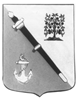               ТЕРРИТОРИАЛЬНАЯ    ИЗБИРАТЕЛЬНАЯ КОМИССИЯ   Ломоносовского муниципального района                   Ленинградской области     198412, Санкт-Петербург, г. Ломоносов                    ул. Владимирская, 19/15                    Телефон/факс 423-00-02          e-mail: tik-lomon@lomonosovlo.ru                 11 апреля 2019 года                               № 26Первому секретарю                     Ломоносовского районного отделения политической партии «КОММУНИСТИЧЕСКАЯ ПАРТИЯ РОССИЙСКОЙ ФЕДЕРАЦИИ»               А.П. СТЕПАНОВУ198412. г. СПб, г. Ломоносов,                         ул. Еленинская, д. 18